Военно-учебные заведения Министерства обороны РФВоенно-учебные заведения Минобороны являются государственными образовательными учреждениями высшего профессионального образования. Положение об условиях и порядке приема в них утверждено приказом министра обороны РФ от 28 июля 2000 года № 345.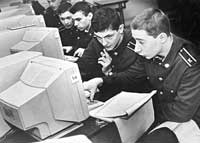 В военно-учебные заведения Министерства обороны РФ принимаются граждане Российской Федерации, имеющие среднее (полное) общее или среднее профессиональное образование. Молодые люди, не проходившие военную службу, в возрасте от 16 до 22 лет, а прошедшие военную службу и военнослужащие, проходящие ее по призыву, до достижения ими возраста 24 лет. Военнослужащие, проходящие службу по контракту (кроме офицеров) могут поступать в военные вузы по истечении половины срока военной службы, указанного в первом контракте, до достижения ими возраста 24 лет. Возраст определяется на момент поступления в военно-учебное заведение. Молодые люди, прошедшие и не проходившие военную службу, изъявившие желание поступать в военный вуз, до 20 апреля года поступления подают заявления в военкомат. В нем указывается фамилия, имя и отчество, число, месяц и год рождения, адрес места жительства, наименование военно-учебного заведения и специальность, по которой желают обучаться. К заявлению прилагаются: копия свидетельства о рождении, автобиография, характеристика с места работы или учебы, копия документа о среднем образовании (учащиеся представляют справку о текущей успеваемости), три фотографии (без головного убора, размером 4,5 х 6 см). Паспорт, военный билет или удостоверение гражданина, подлежащего призыву на военную службу и подлинный документ о среднем образовании представляются кандидатом в приемную комиссию вуза по прибытии. Предварительный отбор кандидатов из числа граждан, не проходивших военную службу, проводится призывными комиссиями военкоматов районов до 15 мая года поступления. В те же сроки военные комиссары районов отбирают кандидатов из числа граждан, прошедших военную службу. Предварительный отбор состоит в определении пригодности кандидата к обучению в военно-учебном заведении по результатам медицинского освидетельствования и профессионально-психологического отбора. Члены семей военнослужащих или лица гражданского персонала Вооруженных Сил, работающие в группах войск (воинских частях), дислоцирующихся за пределами РФ, могут подавать заявления с приложением документов, о которых говорится выше, а также карты медицинского освидетельствования на имя начальника соответствующего вуза до 20 мая года поступления. Решение о допуске кандидатов к профессиональному отбору принимаются приемными комиссиями военно-учебных заведений и доводятся до абитуриентов через соответствующие военкоматы или воинские части до 20 июня года поступления на учебу с указанием времени и места вступительных испытаний или причин отказа. Профессиональный отбор проводится приемными комиссиями военно-учебных заведений. Он включает определение годности кандидатов к поступлению в вуз по состоянию здоровья, определение категории профессиональной пригодности кандидатов на основе их социально-психологического изучения, психологического и психофизиологического обследования, а также оценки уровня общеобразовательной и физической подготовленности. Кандидаты, успешно прошедшие профессиональный отбор, по результатам конкурса зачисляются на учебу в военно-учебные заведения. Вне конкурса зачисляются успешно прошедшие профессиональный отбор кандидаты из числа: - детей-сирот и детей, оставшихся без попечения родителей; - граждан в возрасте до 20 лет, имеющих только одного родителя - инвалида 1-й группы, если среднедушевой доход семьи ниже величины прожиточного минимума, установленного в соответствующем субъекте Российской Федерации; - граждан, уволенных с военной службы и поступающих в вузы по рекомендациям командиров воинских частей; - участников боевых действий; - граждан, которым в соответствии с Законом РСФСР от 15 мая 1991 года № 1244-1 "О социальной защите граждан, подвергшихся воздействию радиации вследствие катастрофы на Чернобыльской АЭС" предоставлено право внеконкурсного поступления в вузы; - других граждан, которым в соответствии с законодательством Российской Федерации предоставлено право внеконкурсного поступления в учреждения высшего профессионального образования. Преимущественным правом при зачислении в вузы курсантами пользуются кандидаты, показавшие в ходе вступительных испытаний равные результаты, из числа: - граждан, имеющих преимущественное право при поступлении в высшие и средние специальные учебные заведения в соответствии с Законом РСФСР от 15 мая 1991 года № 1244-1 "О социальной защите граждан, подвергшихся воздействию радиации вследствие катастрофы на Чернобыльской АЭС"; - граждан, уволенных с военной службы; - детей военнослужащих, проходящих военную службу по контракту и имеющих общую продолжительность военной службы 20 лет и более; - детей граждан, уволенных с военной службы по достижении ими предельного возраста пребывания на военной службе, состоянию здоровья или в связи с организационно-штатными мероприятиями, общая продолжительность военной службы которых составляет 20 лет и более; - детей военнослужащих, погибших при исполнении ими обязанностей военной службы или умерших вследствие увечья (ранения, травмы, контузии) либо заболевания, полученных ими при исполнении обязанностей военной службы; - выпускников общеобразовательных школ-интернатов с первоначальной летной подготовкой; - других граждан, которым в соответствии с законодательством Российской Федерации предоставлено преимущественное право при поступлении в вузы. От проверки знаний по общеобразовательным предметам освобождаются кандидаты из числа: - военнослужащих, проходивших военную службу по призыву и при этом выполнявших задачи в условиях вооруженного конфликта немеждународного характера в Чеченской Республике и на непосредственно прилегающих к ней территориях Северного Кавказа, отнесенных к зоне вооруженного конфликта; - выпускников суворовских военных училищ, награжденных медалью (золотой или серебряной), "За особые успехи в учении", при поступлении во все вузы; - остальных выпускников суворовских военных училищ - при поступлении в вузы, не включенные в Перечень военно-учебных заведений Министерства обороны Российской Федерации, при поступлении в которые выпускники суворовских военных училищ сдают экзамены по общеобразовательным предметам, если они направлены в эти вузы в соответствии с планом распределения кандидатов для поступления на учебу в военно-учебные заведения из числа указанных выпускников; - выпускников Московского военно-музыкального училища при их поступлении на учебу в Московскую военную консерваторию (военный институт); - лиц, окончивших с медалями (золотой или серебряной) "За особые успехи в учении" образовательные учреждения среднего (полного) общего или начального профессионального образования, а также лиц, окончивших с отличием образовательные учреждения среднего профессионального образования, при положительных результатах собеседования; других граждан, которые в соответствии с законодательством Российской Федерации освобождаются от проверки знаний по общеобразовательным предметам при поступлении в вузы. Кандидаты, принятые решениями приемных комиссий на учебу, зачисляются в вузы на должности курсантов приказами начальников военно-учебных заведений с 1 августа года поступления на учебу. Не зачисленные курсантами кандидаты подлежат откомандированию: военнослужащие - в свои воинские части; граждане, прошедшие и не проходившие военную службу, - в военкоматы по месту жительства. Более подробную информацию о правилах поступления в вузы Минобороны РФ можно получить в военкоматах.Ракетные войска стратегического назначенияВоенная академия Ракетных войск стратегического назначения им. Петра Великого. 
Адрес: 103074 г. Москва, Китайгородский проезд, дом 9/5.
Тел.: (095) 298-34-50, 298-35-68.
Квалификация - инженер; специальности: управление и информатика в технических системах, стартовые и технические комплексы ракет и космических аппаратов, системы управления летательными аппаратами, информационно-измерительная техника и технологии, баллистика, электроснабжение, программное обеспечение вычислительной техники и автоматизированных систем, вычислительные машины, комплексы, системы и сети.
Квалификация - инженер-физик; специальность: электроника и автоматика физических установок.Ростовский военный институт ракетных войск имени главного маршала артиллерии Неделина М.И. 
Адрес: 344027 г. Ростов-на-Дону, проспект Михаила Нагибина, дом 24/50.
Тел.: (8632) 32-69-57, 45-34-77.
Квалификация - инженер; специальности: управление и информатика в технических системах; стартовые и технические комплексы ракет и космических аппаратов; системы управления летательными аппаратами, средства радиоэлектронной борьбы, радиотехника, метрология и метрологическое обеспечение.
Квалификация - педагог-психолог; специальность: педагогика и психология.Ростовский военный институт ракетных войск имени главного маршала артиллерии Неделина М.И. (филиал, г. Ставрополь). 
Адрес: 355017 г. Ставрополь, ул. Артема, дом 2.
Тел.: (8652) 26-98-45.
Квалификация - инженер.
Специальности: автоматизированные системы обработки информации и управления, радиосвязь, радиовещание и телевидение, многоканальные телекоммуникационные системы, сети связи и системы коммуникации. Серпуховской военный институт ракетных войск. 
Адрес: 142202 Московская область, г. Серпухов, ул. Бригадная, дом 17.
Тел.: (0967) 78-96-89, 78-96-47.
Квалификация - инженер; специальности: управление и информатика в технических системах, стартовые и технические комплексы ракет и космических аппаратов, системы управления летательными аппаратами, автомобили и автомобильное хозяйство, приборы и системы ориентации, стабилизации и навигации.
Квалификация - инженер-физик; специальность: электроника и автоматика физических установок.Космические войскаВоенно-космическая академия имени А.Ф. Можайского (г. Cанкт-Петербург)
Адрес: 197082 г. Санкт-Петербург, ул. Ждановская, дом 13.
Тел.: (812) 235-86-25, 235-86-72.
Квалификация - инженер; специальности: программное обеспечение вычислительной техники и автоматизированных систем, вычислительные машины, комплексы, системы и сети, средства радиоэлектронной борьбы, сети связи и системы коммуникации, техническая эксплуатация летательных аппаратов и двигателей, оптико-электронные приборы и системы, радиоэлектронные системы, информационные системы и технологии, метеорология, электроснабжение, стартовые и технические комплексы ракет и космических аппаратов, баллистика, космические летательные аппараты и разгонные блоки, системы управления летательными аппаратами, автоматизация технологических процессов и производств, автоматизированные системы обработки информации и управления, промышленное и гражданское строительство, техника и физика низких температур, радиотехнические системы, ракетостроение, теплогазоснабжение и вентиляция, моделирование и исследование операций в организационно-технических системах.
Квалификация - математик; специальность: компьютерная безопасность.
Квалификация - педагог-психолог; специальность: педагогика и психология. Пушкинский военный институт радиоэлектроники Космических войск имени маршала авиации Е.А. Савицкого
Адрес: 196620 г. Санкт-Петербург, г. Пушкин-9, Кадетский бульвар, дом 6/43.
Тел.: (812) 465-43-55.
Квалификация - инженер; специальности: программное обеспечение вычислительной техники и автоматизированных систем, вычислительные машины, комплексы, системы и сети, электроснабжение, стартовые и технические комплексы ракет и космических аппаратов. Московский военный институт радиоэлектроники Космических войск
Адрес: 143070 Московская область, Одинцовский район, пгт Кубинка-2, ул. Генерала Вотинцева.
Тел.: (095) 592-24-34, 592-24-13.
Квалификация - инженер.
Специальность: радиоэлектронные системы.Сухопутные войскаОбщевойсковая академия Вооруженных Сил РФ.
Адрес: 119992 Москва, проезд Девичьего поля, 4.
Тел.: (095) 246-50-84, 248-90-27. 
Специальность: многоцелевые гусеничные и колесные машины.
Квалификация - инженер. Дальневосточный военный институт. 
Адрес: 675021 г. Благовещенск Амурской обл., ул. Ленина, 158.
Тел.: (4162) 42-48-03, доп.: 5-84, 42-84-65.
Специальность: управление персоналом.
Квалификация - менеджер.Московский военный институт. 
Адрес: 109380 г. Москва, ул. Головачева, дом 190.
Тел.: (095) 172-90-06, доп.: 5-86, 5-21.
Специальность: управление персоналом. 
Квалификация - менеджер.Новосибирский военный институт. 
Адрес: 630117 г. Новосибирск - 117, Академгородок.
Тел.: (3832) 32-50-45, доп.: 4-24.
Квалификация - инженер, специальность: многоцелевые гусеничные и колесные машины.
Квалификация - лингвист, переводчик; специальность: перевод и переводоведение.
Квалификация - педагог-психолог; специальность: педагогика и психология. Челябинский танковый институт. 
Адрес: 454030 г. Челябинск, ул. Манакова, дом 1.
Тел.: (3512) 37-03-05.
Специальность: управление персоналом. 
Квалификация - менеджер.Челябинский танковый институт (филиал, г. Казань)
Адрес: 420048 г. Казань, Оренбургский тракт, дом 6.
Тел.: (8432) 35-85-72, 92-96-49.
Квалификация - менеджер; специальность: управление персоналом.
Квалификация - педагог-психолог; специальность: педагогика и психология.Ракетные войска и артиллерияМихайловский военный артиллерийский университет. 
Адрес: 195009 г. Санкт-Петербург, ул. Комсомола, дом 22.
Тел.: (812) 248-14-85, 248-14-05.
Квалификация - инженер.
Специальности: электромеханика, радиоэлектронные системы, автоматизированные системы обработки информации и управления.Михайловский военный артиллерийский университет (филиал, г. Казань). 
Адрес: 420025 г. Казань-25, Октябрьский городок.
Тел.: (8432) 76-57-46, 76-71-95.
Квалификация - инженер.
Специальность: электромеханика. Михайловский военный артиллерийский университет (филиал, г. Коломна). 
Адрес: 140404 Московская область, г. Коломна, проезд Артиллеристов, дом 5.
Тел.: (0966) 16-01-33, 15-01-90, 12-81-44.
Квалификация - инженер.
Специальность: электромеханика.Екатеринбургский артиллерийский институт. 
Адрес: 620108 г. Екатеринбург, ул. Щербакова, дом 145.
Тел.: (3432) 21-90-49, 21-90-13.
Квалификация - инженер, специальность: электромеханика.Войсковая противовоздушная оборонаВоенный университет войсковой ПВО ВС РФ. 
Адрес: 214027 г. Смоленск, ул. Котовского, дом 2.
Тел.: (0812) 44-57-85.
Квалификация - инженер.
Специальности: радиотехника, автоматизированные системы обработки информации и управления. Филиал Военного университета войсковой ПВО ВС РФ. 
Адрес: 460010 г. Оренбург, ул. Пушкинская, дом 63.
Тел.: (3532) 41-94-50, доп.: 1-82, 41-94-67, 41-96-00.
Квалификация - инженер.
Специальность: радиотехника. Армейская авиацияСызранский военный авиационный институт. 
Адрес: 446007 г. Сызрань Самарской обл., Военный городок № 1.
Специальность: эксплуатация воздушных судов и организация воздушного движения.
Квалификация - инженер.Факультет Сызранского военного авиационного института. 
Адрес: 610041 г. Киров-41, обл.
Специальности: техническая эксплуатация летательных аппаратов и двигателей; техническая эксплуатация электрифицированных и пилотажно-навигационных комплексов; техническая эксплуатация радиоэлектронного оборудования летательных аппаратов.
Квалификация - техник (среднее военно-специальное образование).Военно-воздушные силыВоенно-воздушная академия имени Ю.А. Гагарина (филиал, г. Ейск)
Адрес: 353660 Краснодарский край, г. Ейск-1.
Тел.: (86132) 2-75-77, доп.: 3-83 и 3-81.
Квалификация - инженер.
Специальность: эксплуатация воздушных судов и организация воздушного движения. Военно-воздушная инженерная академия имени профессора Н.Е. Жуковского (г. Москва)
Адрес: 125190 г. Москва, ул. Планетная, дом 3а.
Тел.: (095) 155-10-80, 155-11-14.
Квалификация - инженер; специальности: средства радиоэлектронной борьбы, исследование природных ресурсов аэрокосмическими средствами, техническая эксплуатация летательных аппаратов и двигателей, техническая эксплуатация авиационных электросистем и пилотажно-навигационных комплексов, робототехнические системы авиационного вооружения, метрология и метрологическое обеспечение, программное обеспечение вычислительной техники и автоматизированных систем, техническая эксплуатация транспортного радиооборудования.
Квалификация - инженер-физик; специальность - электроника и автоматика физических установок. Военно-воздушная инженерная академия имени профессора Н.Е. Жуковского (филиал, г. Ставрополь).
Адрес: 355003 г. Ставрополь, ул. Ленина, дом 320.
Тел.: (8652) 32-66-33.
Квалификация - инженер; специальности: техническая эксплуатация летательных аппаратов и двигателей, техническая эксплуатация авиационных электросистем и пилотажно-навигационных комплексов, техническая эксплуатация транспортного радиооборудования, робототехнические системы авиационного вооружения.
Квалификация - техник; специальности: техническая эксплуатация летательных аппаратов и двигателей, техническая эксплуатация электрифицированных и пилотажно-навигационных комплексов, техническая эксплуатация транспортного радиоэлектронного оборудования летательных аппаратов. Военный университет противовоздушной обороны имени Маршала Советского Союза Жукова Г.К. (г. Тверь)
Адрес: 170022 г. Тверь-22, ул. Жигарева, дом 50.
Тел.: (8652) 33-70-01.
Квалификация - инженер.
Специальности: автоматизированные системы обработки информации и управления, вычислительные машины, комплексы, системы и сети. Военный университет противовоздушной обороны имени Маршала Советского Союза Жукова Г.К. (филиал, г. Санкт-Петербург)
Адрес: 198324 г. Санкт-Петербург, Л-324.
Тел.: (812) 146-13-51, 146-13-60.
Квалификация - инженер; специальности: автоматизированные системы обработки информации и управления, радиоэлектронные системы, метрология и метрологическое обеспечение.
Квалификация - педагог-психолог; специальность: педагогика и психология. Челябинский военный авиационный институт штурманов
Адрес: 454015 г. Челябинск-15.
Тел.: (3512) 22-39-15, доп.: 5-38, 28-71-28, 28-73-37.
Квалификация - инженер.
Специальность: эксплуатация воздушных судов и организация воздушного движения. Краснодарский военный авиационный институт имени Героя Советского Союза А.К. Серова
Адрес: 350005 г. Краснодар-5, Авиагородок.
Тел.: (8612) 54-63-33, 54-01-01.
Квалификация - инженер; специальность: эксплуатация воздушных судов и организация воздушного движения.
Квалификация - техник; специальности: техническая эксплуатация летательных аппаратов и двигателей, техническая эксплуатация электрифицированных и пилотажно-навигационных комплексов, техническая эксплуатация транспортного радиоэлектронного оборудования летательных аппаратов. Воронежский военный авиационный инженерный институт
Адрес: 394064 г. Воронеж-64, ул. Старых Большевиков, дом 27.
Тел.: (0732) 22-18-88, 22-47-52 и 22-98-84.
Квалификация - инженер; специальности: метеорология, энергообеспечение предприятий, автомобильные дороги и аэродромы, средства аэродромно-технического обеспечения полетов авиации.
Квалификация - педагог-психолог; специальность: педагогика и психология. Иркутский военный авиационный инженерный институт
Адрес: 664036 г. Иркутск, ул. Советская, дом 176.
Тел.: (3952) 27-15-36, 27-30-83.
Квалификация - инженер; специальности: техническая эксплуатация летательных аппаратов и двигателей, робототехнические системы авиационного вооружения, техническая эксплуатация авиационных электросистем и пилотажно-навигационных комплексов, техническая эксплуатация транспортного радиооборудования.
Квалификация - техник; специальности: техническая эксплуатация летательных аппаратов и двигателей, техническая эксплуатация электрифицированных и пилотажно-навигационных комплексов, техническая эксплуатация транспортного радиоэлектронного оборудования летательных аппаратов. Тамбовский военный авиационный инженерный институт
Адрес: 392006 г. Тамбов-6, ул. Комиссара Московского.
Тел.: (0752) 79-74-84, 74-72-88 (факс).
Квалификация - инженер; специальности: автоматизированные системы обработки информации и управления, радиоэлектронные системы, радиотехника. Ярославский зенитный ракетный институт противовоздушной обороны
Адрес: 150016 г. Ярославль, Московский проспект, дом 28.
Тел.: (0852) 30-93-28, доп.: 273, 230, 336.
Квалификация - инженер.
Специальности: автоматизированные системы обработки информации и управления, радиоэлектронные системы. Сызранский военный авиационный институт
Адрес: 446007 Самарская область, г. Сызрань-7, ул. Маршала Жукова, дом 1.
Тел.: (84643) 7-38-10, доп.: 2-28, 7-36-00.
Квалификация - инженер; специальность: эксплуатация воздушных судов и организация воздушного движения.
Квалификация - техник; специальности: техническая эксплуатация летательных аппаратов и двигателей, техническая эксплуатация электрифицированных и пилотажно-навигационных комплексов, техническая эксплуатация транспортного радиоэлектронного оборудования летательных аппаратов.Военно-морской флотМорской корпус Петра Великого - Санкт-Петербургский военно-морской институт
Адрес: 199162 г. Санкт-Петербург, В-162, набережная Лейтенанта Шмидта, дом 17.
Тел.: (812) 323-94-66, 213-74-37.
Квалификация - инженер; специальности: судовождение, гидрография и навигационное обеспечение судоходства, автоматические системы управления морской техникой.
Квалификация - морской инженер; специальность: корабельные автоматизированные комплексы и информационно-управляющие системы.
Квалификация - инженер-физик; специальность: электроника и автоматика физических установок. Военно-морской инженерный институт (г. Санкт-Петербург, г. Пушкин)
Адрес: 189620 г. Санкт-Петербург, Пушкин-4, Кадетский бульвар, дом 1.
Тел.: (812) 465-29-06, 313-03-52.
Квалификация - инженер; специальности: океанотехника, эксплуатация судовых энергетических установок, электрооборудование и автоматика судов.
Квалификация - морской инженер; специальности: кораблестроение, системы электроэнергетики и автоматизации судов.
Квалификация - инженер-эколог; специальность: инженерная защита окружающей среды. Военно-морской институт радиоэлектроники имени А.С. Попова (г. Санкт-Петербург, г. Петродворец)
Адрес: 198135 г. Санкт-Петербург, Петродворец-4, улица Разводная, дом 15.
Тел.: (812) 427-52-05, доп.: 489; 420-22-23.
Квалификация - инженер; специальности: радиотехника, средства радиоэлектронной борьбы, вычислительные машины, комплексы, системы и сети, автоматизированные системы обработки информации и управления, программное обеспечение вычислительной техники и автоматизированных систем.
Квалификация - педагог-психолог; специальность - педагогика и психология. Балтийский военно-морской институт имени Ф.Ф. Ушакова (г. Калининград) 
Адрес: 236026 г. Калининград, Советский проспект, дом 82.
Тел.: (0112) 22-77-41, 21-57-40.
Квалификация - инженер; специальности: средства связи с подвижными объектами, радиотехника.
Квалификация - морской инженер; специальность: корабельные автоматизированные комплексы и информационно-управляющие системы. Тихоокеанский военно-морской институт имени С.О. Макарова (г. Владивосток)
Адрес: 690062 г. Владивосток, Камский переулок, дом 6.
Тел.: (4232) 46-79-18, 46-09-46.
Квалификация - инженер; специальности: судовождение, радиоэлектронные системы, радиотехника.
Квалификация - морской инженер; специальности: корабельные автоматизированные комплексы и информационно-управляющие системы, средства связи с подвижными объектами.Воздушно-десантные войскаРязанский институт Воздушно-десантных войск имени генерала армии Маргелова В.Ф. 
Адрес: 390031 г. Рязань, ул. Каляева, дом 20.
Тел.: (0912) 79-06-38.
Квалификация - инженер; специальность: многоцелевые гусеничные и колесные машины.
Квалификация - педагог-психолог; специальность – педагогика и психология.
Квалификация - лингвист, переводчик; специальность: перевод и переводоведение. Войска связиВоенный университет связи. 
Адрес: 194064 г. Санкт-Петербург, Тихорецкий проспект, 3.
Специальности: физика и техника оптической связи; вычислительные машины, комплексы, системы и сети; автоматизированные системы обработки информации и управления; программное обеспечение вычислительной техники и автоматизированных систем; радиосвязь, радиовещание и телевидение; сети связи и системы коммутации.
Квалификация - инженер.Филиал Военного университета связи. 
Адрес: 650020 г. Кемерово, ул. Космическая, 2.
Специальности: сети связи и системы коммутации; многоканальные телекоммуникационные системы; радиосвязь, радиовещание и телевидение. Филиал Военного университета связи. 
Адрес: 390032 г. Рязань, ул. Каширина, 1.
Специальности: радиосвязь, радиовещание и телевидение; сети связи и системы коммутации.Филиал военного университета связи. 
Адрес: 432013 г. Ульяновск, 13.
Специальности: радиосвязь, радиовещание и телевидение; сети связи и системы коммутации; многоканальные телекоммуникационные системы; вычислительные машины, комплексы, системы и сети.Новочеркасский военный институт связи. 
Адрес: 346418 г. Новочеркасск Ростовской обл., ул. Советская, 36.
Специальности: радиосвязь, радиовещание и телевидение; сети связи и системы коммутации.
Во всех вузах квалификация - инженер.Инженерные войскаВоенно-инженерный университет. 
Адрес: 109028 г. Москва, Покровский бульвар, дом 11.
Тел.: (095) 916-82-96, 916-82-13.
Квалификация - инженер.
Специальности: многоцелевые гусеничные и колесные машины (специализация - эксплуатация и ремонт), радиотехника, электроэнергетика, промышленное и гражданское строительство. Филиал Военно-инженерного университета. 
Адрес: 625028 г. Тюмень, ул. Л. Толстого, дом 1.
Тел.: (3452) 43-41-21, доп.: 3-88.
Квалификация - инженер.
Специальность: многоцелевые гусеничные и колесные машины. Филиал Военно-инженерного университета. 
Адрес: 607654 Нижегородская область, г. Кстово.
Тел.: (83145) 2-42-28.
Квалификация - инженер; специальности: многоцелевые гусеничные и колесные машины, электроснабжение.
Квалификация - педагог-психолог; специальность: педагогика и психология. Филиал Военно-инженерного университета. 
Адрес: 197042 г. Санкт-Петербург, ул. Пионерская, дом 20.
Тел.: (812) 235-28-07.
Квалификация - инженер, картограф.
Специальности: астрономо-геодезия, аэрофотогеодезия, картография.Войска радиационной, химической и биологической защитыВоенный университет радиационной, химической и биологической защиты (РХБЗ) имени Маршала Советского Союза С.К. Тимошенко. 
Адрес: 107005 г. Москва, Бригадирский переулок, дом 13.
Тел.: (095) 265-94-30, 265-92-22.
Квалификация - инженер.
Специальности: химическая технология органических веществ, материаловедение и технология материалов и покрытий, биотехнология.Военный университет РХБЗ имени Маршала Советского Союза С.К. Тимошенко (филиал, г. Кострома). 
Адрес: 156015 г. Кострома, ул. Горького, дом 1.
Тел.: (0942) 59-97-73, 55-77-62.
Квалификация - инженер-эколог.
Специальность: защита окружающей среды и рациональное использование природных ресурсов.Саратовский военный институт РХБЗ
Адрес: 410037 г. Саратов-37, проспект 50 лет Октября, 5.
Тел.: (08452) 69-28-30 (факс), 37-41-49 (деж.).
Квалификация - инженер-эколог, специальности: охрана окружающей среды и рациональное использование природных ресурсов.
Квалификация - инженер, специальность: химическая технология органических веществ.Главное автобронетанковое управлениеОмский танковый инженерный институт имени Маршала Советского Союза Кошевого П.К.
Адрес: 644098 г. Омск-98, 14-й военный городок.
Тел.: (3812) 44-97-70, 44-96-90.
Квалификация – инженер.
Специальность: многоцелевые гусеничные и колесные машины. Рязанский военный автомобильный институт имени генерала армии В.П. Дубынина
Адрес: 390014 г. Рязань-14.
Тел.: (0912) 72-96-79, 72-01-05.
Квалификация – инженер.
Специальность: автомобили и автомобильное хозяйство. Рязанский военный автомобильный институт имени генерала армии В.П. Дубынина (филиал, г. Уссурийск)
Адрес: 692512 Приморский край, г. Уссурийск-12.
Тел.: (42341) 4-16-15, 2-75-22.
Квалификация – инженер.
Специальность: автомобили и автомобильное хозяйство. Челябинский военный автомобильный институт имени главного маршала бронетанковых войск Ротмистрова П.А.
Адрес: 454029 г. Челябинск-29, Свердловский проспект, дом 28а.
Тел.: (3512) 35-25-03, 35-26-01.
Квалификация – инженер.
Специальность: автомобили и автомобильное хозяйство. Главное ракетно-артиллерийское управлениеПензенский артиллерийский инженерный институт имени главного маршала артиллерии Воронова Н.Н.
Адрес: 440005 г. Пенза-5.
Тел.: (412) 63-92-87, 63-93-02.
Квалификация – инженер.
Специальности: баллистика, химическая технология полимерных композиций, порохов и твердых ракетных топлив, средства поражения и боеприпасы, стрелково-пушечное, артиллерийское и ракетное оружие, оптико-электронные приборы и системы. Тульский артиллерийский инженерный институт
Адрес: 300029 г. Тула, проспект Ленина, дом 99.
Тел.: (0872) 35-36-85, 35-38-72.
Квалификация – инженер.
Специальности: радиоэлектронные системы, программное обеспечение вычислительной техники и автоматизированных систем, автоматизированные системы обработки информации и управления, испытание и эксплуатация техники (по областям и видам), электромеханика. Тыл Вооруженных Сил РФВоенная академия тыла и транспорта имени генерала армии А.В. Хрулёва (г. Санкт-Петербург)
Адрес: 199034 г. Санкт-Петербург, набережная Макарова, дом 8.
Тел.: (812) 328-88-73, 328-75-80.
Квалификация - инженер путей сообщения, специальности: автомобильные дороги и аэродромы, мосты и транспортные тоннели. Квалификация - инженер по организации управления на транспорте, специальность: организация перевозок и управление на транспорте. 
Квалификация – инженер, специальность: подъемно-транспортные, строительные, дорожные машины и оборудование. Военная академия тыла и транспорта имени генерала армии А.В. Хрулёва (филиал, г. Вольск)
Адрес: 412680 Саратовская область, г. Вольск, ул. Максима Горького, дом 1.
Тел.: (84593) 2-91-51, доп.: 366, доп.: 371.
Квалификация – менеджер.
Специальность: менеджмент организации. Военная академия тыла и транспорта имени генерала армии А.В. Хрулёва (филиал, г. Ульяновск)
Адрес: 432050 г. Ульяновск, ул. К. Маркса, дом 39а.
Тел.: (8422) 34-94-90, 32-64-43.
Квалификация – инженер, специальности: проектирование, сооружение и эксплуатация газонефтепроводов и газонефтехранилищ, химическая технология природных энергоносителей и углеродных материалов.
Квалификация – педагог-психолог, специальность: педагогика и психология.Главное военно-медицинское управлениеВоенно-медицинская академия имени С.М. Кирова (г. Санкт-Петербург)
Адрес: 194044 г. Санкт-Петербург, ул. Лебедева, дом 6.
Тел.: (812) 248-32-66.
Квалификация - врач, специальность: лечебное дело.
По окончании - обязательная годичная интернатура (специализация). Самарский военно-медицинский институт
Адрес: 443099 г. Самара, улица Пионерская, дом 22.
Тел.: (8462) 32-12-37.
Квалификация - врач, специальности: лечебное дело, медико-профилактическое дело.
Квалификация - врач-стоматолог, специальность: стоматология.
По окончании - обязательная годичная интернатура (специализация).
Принимаются на учебу студенты медицинских вузов Минздрава РФ после окончания 4-го курса, а по специальности медико-профилактическое дело – студенты, окончившие 3 курса. Срок обучения – 2 года. Саратовский военно-медицинский институт
Адрес: 410017 г. Саратов, Ильинская площадь, дом 17.
Тел.: (8452) 25-09-01, 25-36-14.
Квалификация - врач.
Специальность: лечебное дело.
По окончании - обязательная годичная интернатура (специализация). Томский военно-медицинский институт
Адрес: 634041 г. Томск, проспект Кирова, дом 49.
Тел.: (3822) 55-54-86, 55-54-35.
Квалификация - врач, специальность: лечебное дело.
Срок обучения - 2 года после 4-го курса медицинского вуза Минздрава РФ.
Квалификация - провизор, специальность: фармация. Принимаются студенты, окончившие 3 курса медвуза Минздрава РФ. Срок обучения - 2 года.
По окончании - обязательная годичная интернатура (специализация).
Квалификация - фельдшер, специальность: лечебное дело. Строительство и расквартирование войскВоенный инженерно-технический университет (г. Санкт-Петербург)
Адрес: 191123 г. Санкт-Петербург, улица Захарьевская, дом 22.
Тел.: (812) 278-82-02, 278-03-39.
Квалификация – инженер, специальности: промышленная теплоэнергетика, энергообеспечение предприятий, промышленное и гражданское строительство, проектирование зданий, водоснабжение и водоотведение, городское строительство и хозяйство, гидротехническое строительство, механизация и автоматизация строительства, электроснабжение.
Квалификация – педагог-психолог, специальность: педагогика и психология. Военный инженерно-технический университет (филиал, г. Тольятти)
Адрес: 445025 Самарская область, г. Тольятти-25, улица Ворошилова, дом 2а.
Тел.: (8482) 32-55-66, 32-62-72.
Квалификация – инженер.
Специальности: промышленное и гражданское строительство, гидротехническое строительство, водоснабжение и водоотведение, электроснабжение, механизация и автоматизация строительства, пожарная безопасность. Военный университет (г. Москва)
Адрес: 103107 г. Москва, ул. Большая Садовая, дом 14.
Тел.: (095) 299-71-60, 362-41-55.
Квалификация - специалист по социальной работе, специальность: социальная работа.
Квалификация – социолог, специальность: социология.
Квалификация – юрист, специальность: юриспруденция.
Квалификация – психолог, специальность: психология.
Квалификация – менеджер социально-культурной деятельности, специальность: социально-культурная деятельность.
Квалификация – журналист, специальность: журналистика.
Квалификация – лингвист, переводчик, специальность: перевод и переводоведение. Военный институт физической культуры (г. Санкт-Петербург)
Адрес: 194353 г. Санкт-Петербург, Большой Сампсониевский проспект, дом 63.
Тел.: (812) 248-31-01, 248-31-00 (деж.).
Квалификация - специалист по физической культуре и спорту.
Специальность: физическая культура и спорт.Главное финансово-экономическое управлениеЯрославский военный финансово-экономический институт имени генерала армии А.В. Хрулёва. 
Адрес: 150038 г. Ярославль, ул. Большая Октябрьская, дом 67.
Тел.: (0852) 30-38-91, 30-46-26.
Квалификация – экономист.
Специальности: финансы и кредит, бухгалтерский учет, анализ и аудит. Военно-учебные заведения Генерального штаба Вооруженных Сил РФКраснодарский военный институт имени генерала армии Штеменко С.М.
Адрес: 350035 г. Краснодар, ул. Красина, дом 4.
Тел.: (8612) 68-64-63, 68-15-25.
Квалификация - специалист по защите информации.
Специальность: комплексная защита объектов информации. Череповецкий военный инженерный институт радиоэлектроники
Адрес: 162622 Вологодская область, г. Череповец, Советский проспект, дом 126.
Тел.: (8202) 67-33-36, 50-18-03.
Квалификация - инженер; специальности: радиотехника, вычислительные машины, комплексы, системы и сети.
Квалификация - специалист по защите информации; специальность: комплексное обеспечение информационной безопасности автоматизированных систем. Военный институт радиоэлектроники (г. Воронеж)
Адрес: 394020 г. Воронеж-20, улица Краснознаменная, дом 153.
Тел.: (0732) 36-95-41, 36-02-23.
Квалификация – инженер.
Специальность: средства радиоэлектронной борьбы. Московская военная консерватория (военный институт)
Адрес: 125284 г. Москва, ул. Поликарпова, дом 21.
Тел.: (095) 293-67-15, 945-25-05.
Квалификация - дирижер, руководитель военно-духового оркестра.
Специальность: дирижирование (дирижирование военно-духовым оркестром).Военно-учебные заведения, не входящие в виды Вооруженных Сил РФВоенный университет связи имени С.М. Буденного (г. Санкт-Петербург)
Адрес: 194064 г. Санкт-Петербург, Тихорецкий проспект, дом 3.
Тел.: (812) 556-95-65, 556-98-35.
Квалификация – инженер.
Специальности: радиосвязь, радиовещание и телевидение, сети связи и системы коммутации, многоканальные телекоммуникационные системы, физика и техника оптической связи, вычислительные машины, комплексы, системы и сети, автоматизированные системы обработки информации и управления, программное обеспечение вычислительной техники и автоматизированных систем. Военный университет связи имени С. М. Буденного (филиал, г. Кемерово)
Адрес: 650020 г. Кемерово, ул. Космическая, дом 2.
Тел.: (3842) 28-82-09, 28-90-84.
Квалификация – инженер, специальности: радиосвязь, радиовещание и телевидение, сети связи и системы коммутации, многоканальные телекоммуникационные системы.
Квалификация – техник, специальности: многоканальные телекоммуникационные системы, сети связи и коммутации. Военный университет связи имени С. М. Буденного (филиал, г. Рязань)
Адрес: 390032 г. Рязань, ул. Каширина, дом 1.
Тел.: (0912) 79-78-71, 79-78-60.
Квалификация – инженер, специальности: радиосвязь, радиовещание и телевидение, сети связи и системы коммутации.
Квалификация – техник, специальность: радиосвязь, радиовещание и телевидение. Военный университет связи имени С. М. Буденного (филиал, г. Ульяновск)
Адрес: 432013 г. Ульяновск, ул. Тухачевского, дом 19.
Тел.: (8422) 34-91-96, 34-91-58.
Квалификация – инженер.
Специальности: радиосвязь, радиовещание и телевидение, сети связи и системы коммутации, многоканальные телекоммуникационные системы, вычислительные машины, комплексы, системы и сети. Новочеркасский военный институт связи имени Маршала Советского Союза Соколовского В.Д.
Адрес: 346418 Ростовская область, г. Новочеркасск, улица Атаманская, дом 36.
Тел.: (86352) 2-99-31, доп.: 4-28, 4-38, 4-47.
Квалификация – инженер, специальности: радиосвязь, радиовещание и телевидение; сети связи и системы коммутации.
Квалификация – педагог-психолог, специальность: педагогика и психология. Ветеринарно-санитарная службаВоенно-ветеринарный институт (г. Москва) . 
Адрес: 150038 г. Ярославль, ул. Большая Октябрьская, дом 67.
Тел.: (0852) 30-38-91, 30-46-26.
Квалификация – экономист.
Специальности: финансы и кредит, бухгалтерский учет, анализ и аудит. 